LES PASSEJAÏRES DE VARILHES                    					   FICHE ITINÉRAIRETARASCON n° 11"Cette fiche participe à la constitution d'une mémoire des itinéraires proposés par les animateurs du club. Eux seuls y ont accès. Ils s'engagent à ne pas la diffuser en dehors du club."Date de la dernière mise à jour : 18 juillet 2022La carte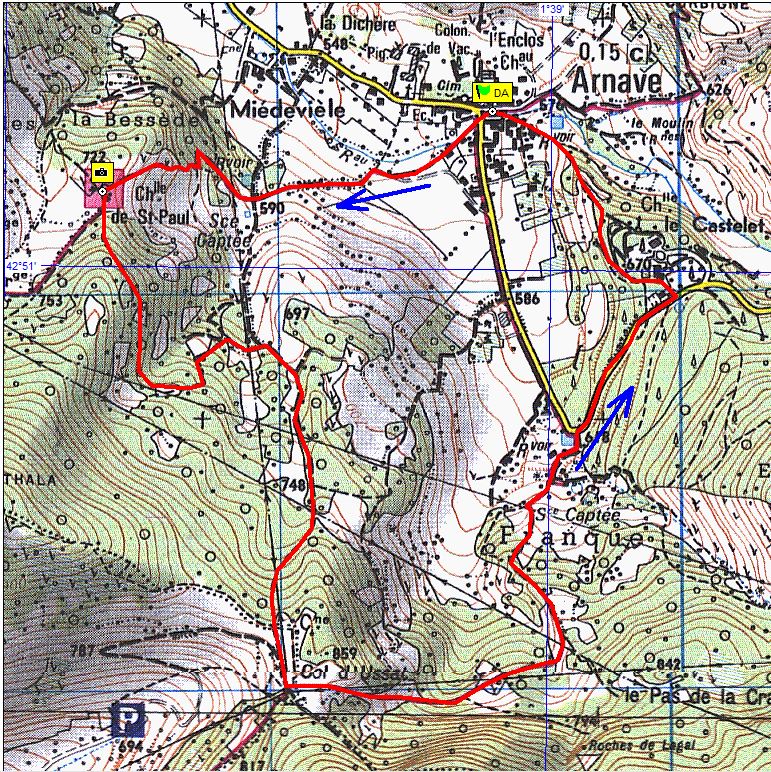 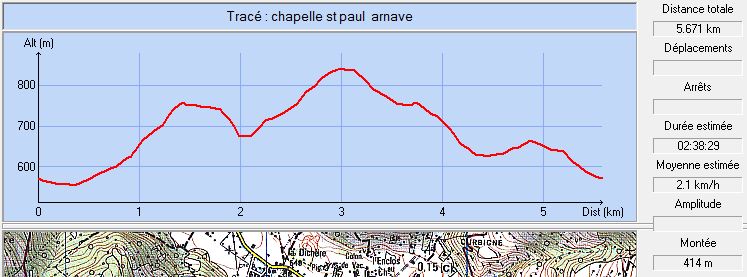 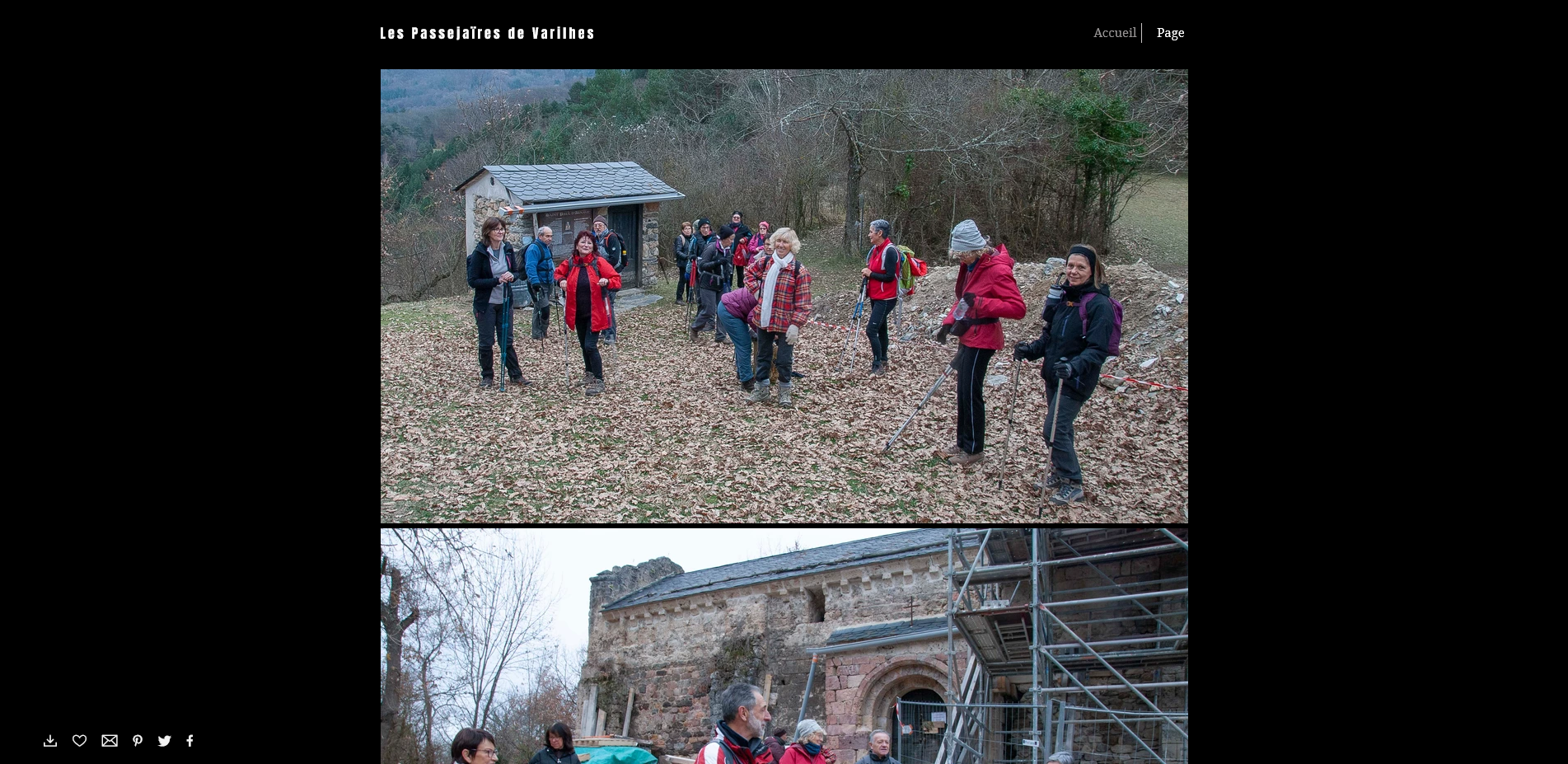 Janvier 2019 : Arrivée à la chapelle St-Paul d’ArnaveCommune de départ et dénomination de l’itinéraire : Arnave – Parking des platanes près du torrent – La chapelle St-Paul et le col d’Ussat en boucle depuis ArnaveDate, animateur(trice), nombre de participants (éventuel) :28.07.2001 – R. Vidal                             - 19.04.2003 – A. Vives11.09.2004 – A.Tosoni                           - 16.07.2005 – C. Rhodes07.10.2006 – C. Rhodes                         - 27.09.2008 – C. Rhodes25.04.2009 – L. Ader                               - 22.11.2009 – G. Crastre et P. Portet11.05.2011 – B. Mouchague                  - 24.11.2011 – M. Souleils14.04.2012 – G. Clanet                           - 26.06.2013 – B. Mouchague17.05.2014 - B. Mouchague – x participants (Photos)17.02.2016 – M. Souleils – 34 participants07.06.2017 – E. Labrousse – 22 participants02.01.2019 – P. Emlinger – 23 participants (Photos)09.03.2019 – E. Labrousse – 15 participants18.05.2022 – B. Mouchague – 6 participantsL’itinéraire est décrit sur les supports suivants : Topo-guide des Pyrénées Ariégeoises – Balades en Pays de Tarascon – Balade n° 5 "La chapelle Saint-Paul"Topo-guide "L’Ariège à pied du Piémont aux Pyrénées – PR n° 12 – Pages 48 et 49Les sentiers d’Emilie en Ariège – Vol 2 – Sortie 10 – Pages 26 et 27Classification, temps de parcours, dénivelé positif, distance, durée :Marcheur – 3h00 – 400 m – 6,0 km – ½ journée – Indice d’effort : 53  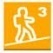 Balisage : Jaune et poteaux directionnelsParticularité(s) : Site ou point remarquable :La chapelle romane St-Paul La "Pierre miraculeuse" (Dans une cabane à côté de la chapelle), connue depuis le XIV siècle pour soigner le "mal caduc" (l’épilepsie).Le panorama depuis le col d’Ussat Trace GPS : OuiDistance entre la gare de Varilhes et le lieu de départ : 27 kmObservation(s) : Un grand classique des sorties du club. Programmée pour la dernière fois le 4 mars 2020 (E. Labrousse) elle a dû être annulée du fait de mauvaises conditions météorologiques.Décembre 2020 (Article de presse) : Après plus de quatre ans de travaux, la chapelle Saint-Paul d’Arnave a retrouvé tout son éclat. Elle a été libérée de son échafaudage et des matériaux restants le 9 décembre. 